Неделя № 3518.05.2020 - 22.05.2020Тема недели: «Кто живет в аквариуме»Цель: на этой неделе мы знакомимся с обитателями аквариума, научимся рисовать, лепить и конструировать рыб. Узнаем чем аквариумные рыбы отличаются от остальных. Чем они питаются и как за ними ухаживать.19.05.2020Утренняя зарядкаhttps://www.youtube.com/watch?v=7ELMG_9fVeYОД Речь и речевое развитиеТема: «Веселое путешествие на остров Грамматики» 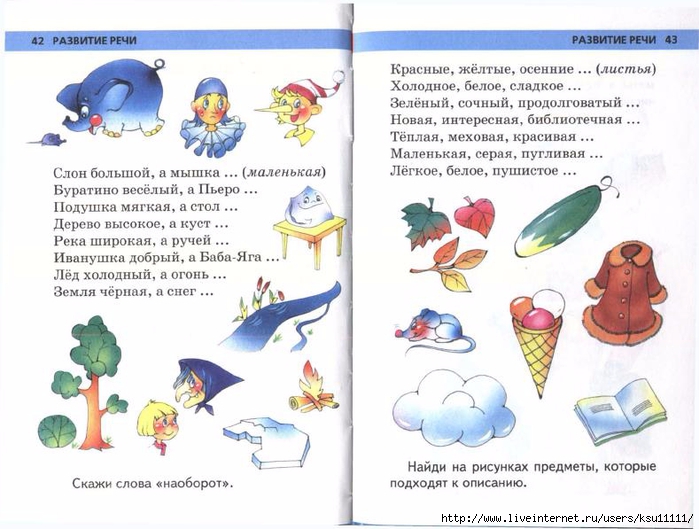 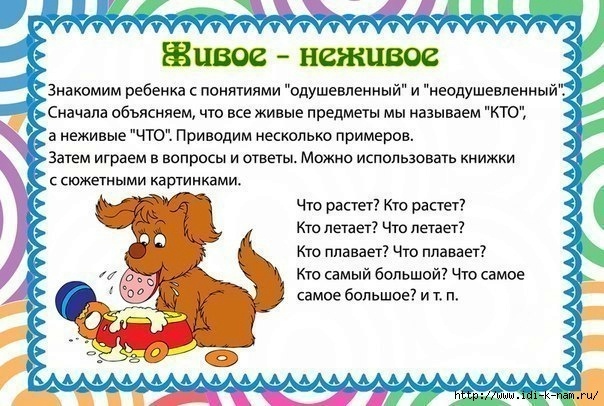 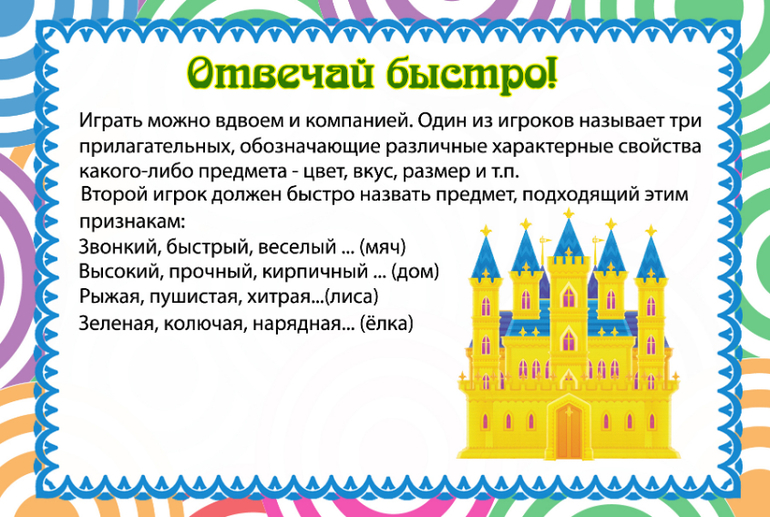 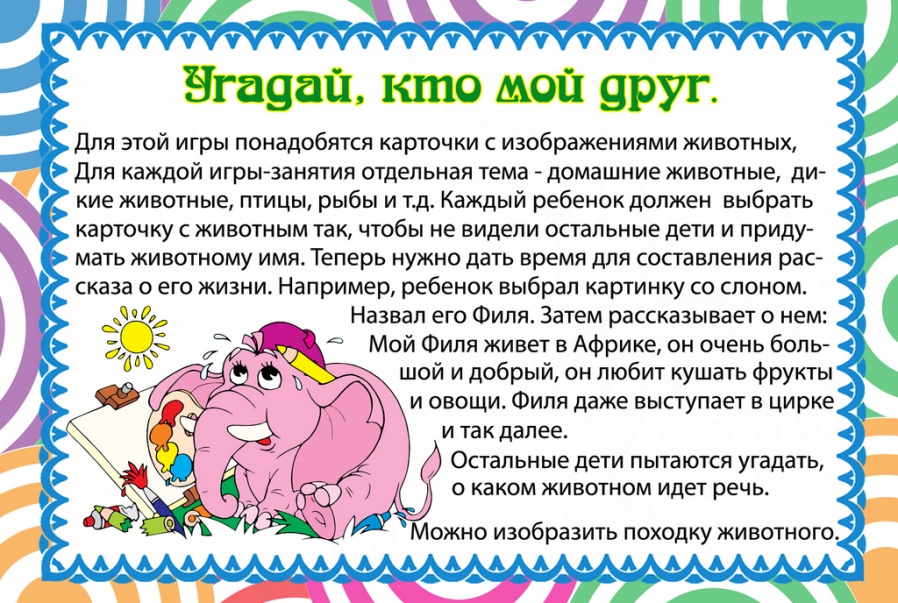 ОД Музыкальное развитиеhttp://dou8.edu-nv.ru/svedeniya-ob-obrazovatelnoj-organizatsii/938-dokumenty/6329-stranichka-muzykalnogo-rukovoditelyaОД Художественное конструированиеТема: «Летучии рыбы»  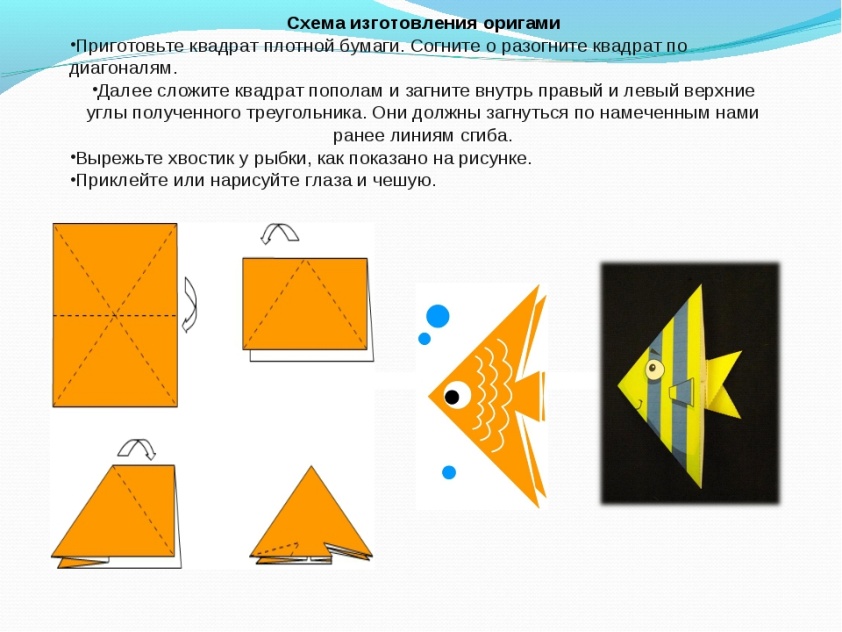 Перейдя по ссылке вы сконструируете еще одну интересную рыбку. Успехов вам!https://www.youtube.com/watch?v=mqvmR1lg1f0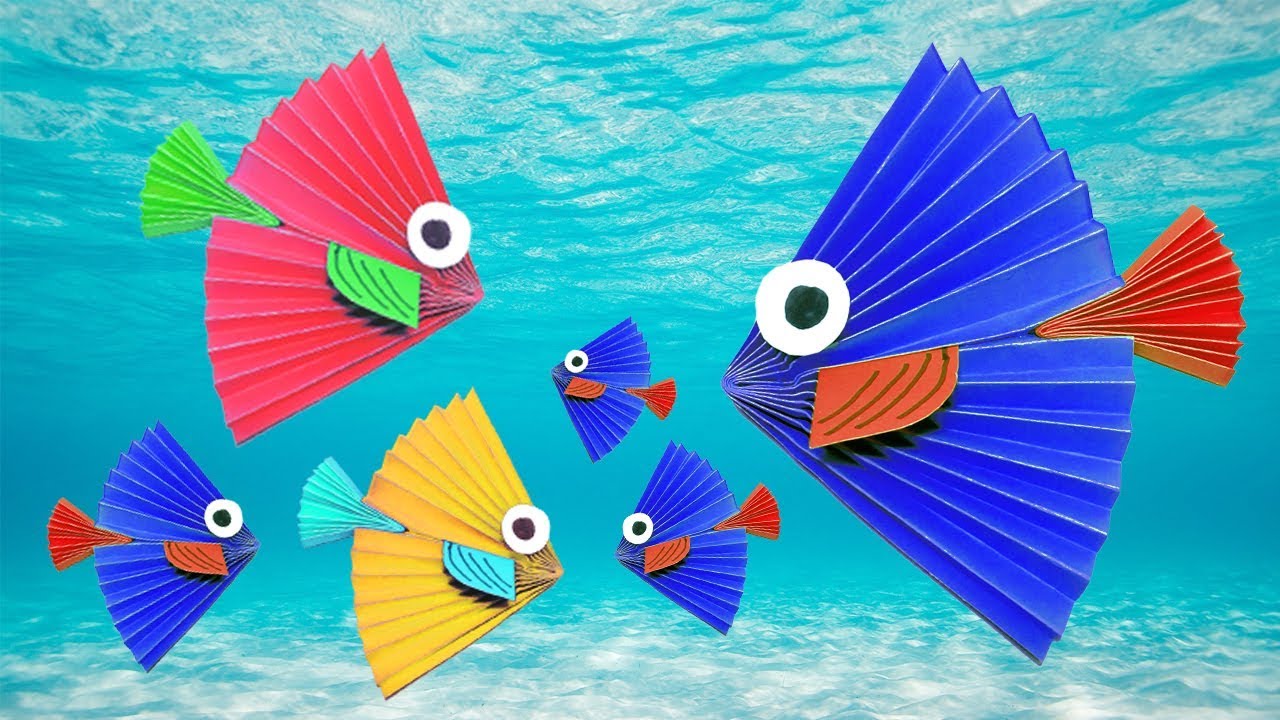 Ознакомление с  художественной литературойПерейдя по ссылке вы можете почитать детям стихи про аквариумных рыбок.http://www.numama.ru/blogs/kopilka-detskih-stihov/stihi-pro-akvarium.html